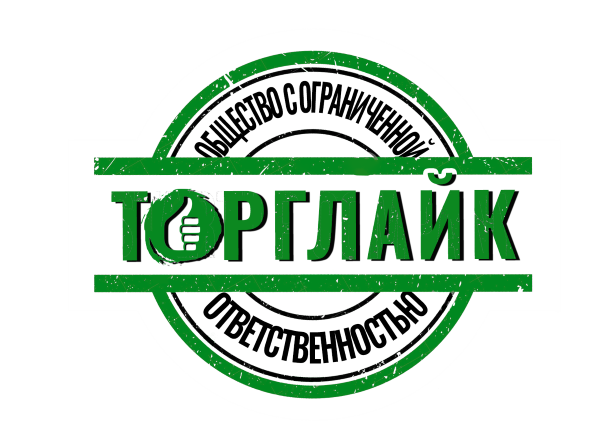 ИНН 4501232218, КПП 450101001, Р/СЧЕТ 40702810801500113789,БАНК ТОЧКА ПАО БАНКА «ФК ОТКРЫТИЕ» г. Москва, КОР/СЧЕТ 30101810845250000999, БИК 044525999 Россия, 640006, г. Курган, ул. Половинская, д. 10А, офис 11/1Договор публичной оферты.Общество с ограниченной ответственностью «ТОРГЛАЙК» именуемое в дальнейшем «Продавец», предлагает любому физическому лицу, индивидуальному предпринимателю или юридическому лицу, в дальнейшем именуемому «Покупатель», приобрести товары по образцам интернет-магазина https://torglike.ru Настоящее предложение в соответствии с п. 2 ст. 437 Гражданского Кодекса РФ является Публичной офертой (далее - Договор), ПОЛНЫМ и безоговорочным принятием (акцептом) условий которого в соответствии со ст. 438 Гражданского кодекса РФ считается осуществление Покупателем конклюдентных действий - оформление заказа на товар, представленный на странице интернет-магазина Продавца https://torglike.ru , в порядке и на условиях, установленных в настоящем Договоре. На основании вышеизложенного ознакомьтесь с текстом настоящего Договора, и, если вы не согласны с каким-либо пунктом Договора, вам предлагается отказаться от покупки Товаров или использования услуг, предоставляемых Продавцом.Термины и определенияАкцепт - полное и безоговорочное принятие Покупателем условий Договора.Заказ - должным образом, оформленный запрос Покупателя на доставку по указанному адресу перечня Товаров, выбранных на странице интернет-магазина https://torglike.ru Интернет-магазин – интернет- сайт, принадлежащий Продавцу, расположенный на сервере в г. Курган и имеющий адрес в сети Интернет https://torglike.ru . На нем представлены товары, предлагаемые Продавцом своим Покупателям для оформления Заказов, а тате условия оплаты и доставки этих Заказов Покупателям.Продавец оказывает услуги по предоставлению Покупателю консультационной информации по оформлению предварительного Заказа на товары.Покупатель - полностью дееспособное физическое лицо, размещающее Заказы на странице интернет-магазина https://torglike.ru ,либо указанное в качестве получателя Товара и использующее Товары, приобретенные на странице интернет-магазина https://torglike.ru, исключительно для личных, семейных, домашних и иных нужд, не связанных с осуществлением предпринимательской деятельности, а также индивидуальные предприниматели и юридические лица, размещающие Заказы на странице интернет-магазина https://torglike.ruи приобретающие товар для обеспечения своей деятельности. Условия настоящей Оферты не распространяются на индивидуальных предпринимателей и юридических лиц, приобретающих Товар для использования в предпринимательской деятельности.Продавец - Общество с ограниченной ответственностью «ТОРГЛАЙК», зарегистрированное по адресу: 640006, г. Курган, ул. Половинская, д. 10А, офис 11/1Расчетный счет Компании в рублях РФ в кредитной организацииРЕКВИЗИТЫСайт - Адрес в сети интернет https://torglike.ru используется ООО «ТОРГЛАЙК».Служба доставки - третье лицо, оказывающее по договору с Продавцом услуги по доставке Заказов Покупателям.Товар - перечень наименований ассортимента, объект материального мира, не изъятый из гражданского оборота и представленный к продаже на странице интернет-магазина https://torglike.ru .Малогабаритный товар - товар весом до 21 кг и имеющий суммарное выражение сторон (ширина, высота, длина) не более 1,5 м и размер одной стороны не более 1 м.Крупногабаритный товар - товар весом более 21 кг и имеющий суммарное выражение сторон (ширина, высота, длина) более 1,5 м и размер одной стороны более 1 м.Товар под заказ - товары, которые в момент Заказа отсутствуют на складе Продавца либо находятся в процессе поставки Продавцу.Все остальные термины и определения, не указанные в пункте 1 настоящего Договора, должны определяться в соответствии с толкованием, сложившимся в сети Интернет, практикой делового оборота и действующим законодательством Российской Федерации.Общие положенияСтраница сайта https://torglike.ru используется и администрируется ООО «ТОРГЛАЙК».Заказывая Товары через Интернет-магазин, Покупатель соглашается с условиями продажи Товаров, изложенными в настоящем Договоре.Условия настоящего Договора, а также информация о товаре, представленная на странице интернет-магазина https://torglike.ru , являются Публичной офертой в соответствии со ст.435 и ч.2 ст.437 ГК РФ.К отношениям между Покупателем и Продавцом применяются положения ГК РФ о розничной купле-продаже (5 2 глава 30), а также закон РФ «о защите прав потребителей» от 07.02.1992 Но 2300-1 и иные правовые акты, принятые в соответствии с ними.Продавец оставляет за собой право вносить изменения и/или дополнения в условия настоящего Договора, в связи с чем Покупатель обязуется регулярно отслеживать изменения/дополнения условий настоящего Договора, размещенного в разделе «Публичная оферта». Продолжение пользования сервисами сайта Покупателем после внесения Продавцом изменений/дополнений в настоящий договор означает безусловное и полное принятие, и согласие Покупателя с такими изменениями/дополнениями.Покупатель соглашается с условиями настоящего Договора, оформляя заказ товара на странице интернет-магазина https://torglike.ru .Оформление и сроки выполнения заказаДля оформления Заказа Покупателю необходимо зарегистрироваться на Сайте https://torglike.ru .Перед тем как оплачивать товар, Покупателю необходимо уточнить, есть ли он в наличии.3.1. Для оформления Заказа Покупателю необходимо зарегистрироваться на Сайте.3.2. Продавец не несет ответственности за точность и правильность информации, предоставляемой Покупателем при регистрации.3.3. Покупатель имеет право редактировать регистрационную информацию о себе. Продавец, либо Оператор не изменяет и не редактирует регистрационную информацию о Покупателе без согласия последнего. Продавец обязуется не сообщать данные Покупателя, указанные при регистрации на сайте smartron.ru и при оформлении Заказа, лицам, не имеющим отношения к исполнению Заказа. После завершения процесса регистрации на Сайте Покупателю присваиваются имя пользователя и пароль.3.4. Покупатель обязуется не сообщать третьим лицам логин и пароль, указанные при регистрации. В случае возникновения у Клиента подозрений относительно безопасности его логина и пароля или возможности их несанкционированного использования третьими лицами, Покупатель обязуется незамедлительно уведомить об этом Продавца, направив электронное письмо в Отдел по работе с клиентами на электронный адрес torglike@bk.ru .3.5. Продавец вправе заблокировать аккаунт Покупателя, в случае если при регистрации или в дальнейшем при изменении регистрационных сведений Покупатель указывает несуществующие контактные данные.3.6. Продавец вправе аннулировать Заказы Покупателя, содержащие Товары, от которых ранее Покупатель отказался 5 и более раз, указав причины, не связанные с наличием недостатков в этих Товарах.3.7. Продавец вправе отказать в заключении договора и оформлении Заказа, если у Покупателя уже оформлены и не получены другие Заказы на общую сумму 30 000 (Тридцать тысяч) рублей и выше.В случае отсутствия соответствующего Товара на складе Продавца, Продавец уведомляет Покупателя об ожидаемом сроке поставки по email, путем переговоров по сотовой связи или посредством мессенджеров. Конечные сроки получения товара зависят от адреса и региона доставки, работы Службы доставки, и напрямую не зависят от Продавца.Все информационные материалы, представленные на странице сайта https://torglike.ru , носят справочный характер и не могут в полной мере передавать достоверную информацию об определенных свойствах и характеристиках товара, включая цвета, размеры и формы. В случае возникновения у Покупателя вопросов, касающихся свойств и характеристик товара, перед оформлением Заказа ему необходимо обратиться за консультацией к Продавцу.В случае отсутствия заказанных Товаров на складе Продавца, в том числе по причинам, не зависящим от Продавца, Продавец вправе аннулировать указанный товар из заказа Покупателя и уведомить об этом Покупателя.В случае аннуляции Продавцом предоплаченного Заказа стоимость аннулированного товара возвращается Продавцом Покупателю тем способом, которым товар изначально был предоплачен по требованию последнего.Указанная на странице сайта интернет-магазина https://torglike.ru цена на Товар, временно Отсутствующей в продаже, не является окончательной. При появлении товара в продаже цена может измениться.В случае если Покупатель заказывает в одном Заказе как малогабаритный, так и крупногабаритный Товар, то Заказ делится на 2 (Два) Заказа.4. Оформление товара под заказТовары под Заказ (далее по тексту Предзаказ) оформляются в отдельный Заказ. сроки доставки товара оговариваются на странице сайта интернет-магазина t .С этой информацией Покупатель может ознакомиться при оформлении Заказа.В случае изменения срока поступления товара, указанного на странице сайта интернет- магазина https://torglike.ru , Покупателю направляется соответствующее уведомление по email, путем переговоров по сотовой связи или посредством мессенджеров.Указанная на странице сайта https://torglike.ru цена на Товар, доступный для Предзаказа, не является окончательной. В случае изменения цены производителем или поставщиком Продавца, Продавец вправе изменить цену, в том числе в уже оформленных Предзаказах. При этом оформление Предзаказа по измененной цене производится посредством аннулирования изначального Предзаказа Продавцом с одновременным уведомлением Покупателя по email, путем переговоров по сотовой связи или посредством мессенджеров, и оформления Покупателем Предзаказа на товар по новой цене.Покупатель вправе отказаться от оформления Предзаказа на Товар по новой цене. В этом случае при условии, что Предзаказ был оплачен, по требованию Покупателя, изложенному по email, путем переговоров по сотовой связи или посредством мессенджеров, денежные средства возвращаются тем способом, которым изначально была произведена предоплата.Предзаказ направляется в работу Продавцом только при условии внесения Покупателем 100% предоплаты по настоящему Договору. В случае, если Покупателя не устраивают данные условия оплаты, он может внести оплату при получении заказа в ближайшем для него отделении выбранной Продавцом Службы доставки.Согласно пл. ст. 157 ГК РФ при оформлении Предзаказа обязанность Продавца по передаче товара возникает при условии его поступления на склад Продавца. Если же по не зависящим от Продавца обстоятельствам выпуск Товара в продажу производителем может быть отменен, либо отложен на неопределенный срок, то Продавец в одностороннем порядке аннулирует Предзаказ. При этом денежные средства, перечисленные Покупателем в счет оплаты товаров в Предзаказе, по письменному заявлению Покупателя возвращаются тем способом, которым изначально была произведена предоплата.При поступлении Предзаказа на склад Продавца, Продавец информирует Покупателя об ожидаемой дате передачи Предзаказа в службу доставки в порядке, предусмотренном для Заказов, а также о цене товара. Продавец вправе удержать документально подтвержденные убытки, в случае если Покупатель отказывается от Предзаказа после направления уведомления о консолидации Товара на складе Продавца.5. ДоставкаСпособы доставки Товаров указаны на странице сайта интернет-магазина https://torglike.ru .Территория доставки товаров ограничена пределами РФ.Продавец приложит все усилия для соблюдения сроков доставки, указанных на странице сайта интернет-магазина https://torglike.ru .Тем не менее, задержки в доставке возможны ввиду непредвиденных обстоятельств, произошедших не по вине Продавца. Срок исполнения Заказа зависит от наличия заказанных позиций товара на складе Продавца и времени, необходимого на обработку Заказа. Срок исполнения Заказа в исключительных случаях может быть оговорен с Покупателем индивидуально в зависимости от характеристик и количества заказанного товара.Риск случайной гибели или случайного повреждения товара переходит к Покупателю с момента передачи Заказа непосредственно Покупателю или уполномоченному Продавцом лицу. Продавец не несет ответственности за деятельность службы доставки в случае порчи, утери или кражи Товара во время транспортировки, кроме случая, когда доставка товара была оплачена Покупателем на расчетный счет Продавца.Доставка по России транспортной компанией, с которой сотрудничает Продавец, бесплатна. Клиент вправе выбрать любую другую транспортную компанию с наиболее выгодными для него условиями и сообщить о своем выборе администрации интернет- магазина https://torglike.ru, как устно, так и письменно. По стоимости доставки Покупатель уточняет у выбранной им транспортной компании. Компания-продавец ООО «ТОРГЛАЙК» ответственность за перевозки в данном случае не несет! Все расходы за перевозку груза клиент берет на себя; все претензии по доставке груза клиент предъявляет транспортной компании, которая осуществляет перевозку.При доставке Заказ вручается Покупателю, либо лицу, указанному в качествеПолучателя Заказа. При невозможности получения оформленного заказа указанными выше лицами, Заказ вручается лицу, готовому предоставить сведения о заказе (номер отправления и/или ФИО Получателя), а также, в случае наложенного платежа, оплатить стоимость Заказа в полном объеме лицу, осуществляющему доставку Заказа (см. пункт 5.5).Во избежание случаев мошенничества, а также для выполнения взятых на себя обязательств в пункте 6.6 настоящей оферты, при вручении предоплаченного Заказа лицо, осуществляющее доставку заказа, вправе затребовать документ, удостоверяющий личность Получателя, а также указать тип и номер предоставленного Получателем документа на квитанции к Заказу. В случае необходимости Заказ может получить доверенное лицо, при этом он обязан предъявить нотариально удостоверенную Доверенность и удостоверение личности.Кроме того, в платежном документе Покупатель может указать в пункте «назначение платежа» данные доверенного лица, в этом случае Продавец направляет заказ на адрес и имя представителя Покупателя, указанного в платежном документе. Продавец гарантирует конфиденциальность и защиту персональной информации Получателя.При передаче Заказа Покупатель должен проверить внешний вид и упаковку Заказа, количество товара в Заказе, комплектность и ассортимент и подписать документ, подтверждающий получение Заказа. Представитель транспортной компании, осуществляющий выдачу товара, не является техническим специалистом, не дает квалифицированных консультаций по принципам функционирования и работе изделия. После проставления подписи Покупателя в документе, подтверждающем получение Заказа, Продавец вправе отказать Покупателю в удовлетворении претензий к внешнему виду и упаковке Заказа, количеству товара в Заказе, комплектности и ассортименту. В данном случае возврат производится согласно Пункта 8. (возврат товара).Продавец вместе с Заказом дополнительно передает Покупателю копии сертификатов соответствия на доставляемый товар, удостоверения качества, сертификаты о происхождении товара, санитарно-эпидемиологические заключения о соответствии товара государственным санитарно-эпидемиологическим правилам, а также иную техническую документацию, необходимую для данного вида товара, только в случае, если Покупатель уведомил о своем желании получить указанные документы до момента передачи Заказа в службу доставки.Сроки, отведенные Продавцом для получения Заказа Покупателем, ограничены и указываются при оформлении Заказа. Дополнительную информацию Покупатель может получить от службы доставки.Неполучение заказа в указанные в п.5.10 договора сроки, считается отказом.Покупателя от настоящего Договора и является основанием для аннулирования заказа Продавцом. Если неполученный Заказ был предоплачен, денежные средства возвращаются Покупателю тем способом, которым изначально был оплачен товар, за минусом расходов, фактически понесенных Продавцом. В случае предоставления Покупателем недостоверной информации об его контактных данных Продавец за ненадлежащее исполнение заказа ответственности не несет.Срок поставки для товара, оформленного Покупателем под заказ, начинает исчисляться с даты поступления предоплаты на расчетный счет Продавца.6. Оплата товараЦена на каждую позицию Товара отображена на странице сайта интернет-магазина https://torglike.ru, цена Товара может быть изменена Продавцом в одностороннем порядке.В случае неверного указания цены заказанного Покупателем Товара, Продавец при первой возможности информирует об этом Покупателя для подтверждения Заказа по исправленной цене либо аннулирования Заказа. При невозможности связаться сПокупателем данный Заказ считается аннулированным. Если Заказ был оплачен, Продавец возвращает Покупателю оплаченную за заказ сумму способом, которым изначально была произведена предоплата.Стоимость Заказа включает в себя цену Товара и дополнительных услуг, заказываемых Покупателем при оформлении Заказа (подъем на этаж и пр.).Оплата исполненного Заказа осуществляется согласно способам оплаты товара, указанным на странице сайта интернет-магазина https://torglike.ru .6.5.	Продавец вправе не отгружать без получения 100% предоплаты путем перечисления денежных средств на расчетный счет Продавца следующий товар:	6.5.1.	крупногабаритный товар;малогабаритный Товар;6.5.3. оформленный Покупателем под Заказ;6.5.4. В случае если нет возможности доставить товар той Службой доставки, с которой сотрудничает Продавец.6.6. Если товар подлежит 100% предоплате, заказ принимается в обработку только после зачисления денежных средств Покупателя на расчетный счет Продавца. При этом товар не резервируется, и Продавец не может гарантировать доступность Товара на складе Продавца, указанную в момент оформления Заказа. Как следствие, могут увеличиться сроки обработки и доставки Заказа.	6.7.	Особенности оплаты товара с помощью банковских карт6.7.1. В соответствии с положением ЦБ РФ «об эмиссии банковских карт и об операциях, совершаемых с использованием платежных карт» от 24.12.2004 N0266-I1 операции по банковским картам совершаются держателем карты, либо уполномоченным им лицом.6.7.2. Порядок оплаты с помощью банковских карт указан на странице сайта интернет- магазина https://torglike.ru .6.7.3. Авторизация операций по банковским картам осуществляется банком. Если у банка есть основания полагать, что операция носит мошеннический характер, то банк вправе отказать в осуществлении данной операции. Мошеннические операции с банковскими картами попадают под действие статьи 159 УК РФ.Согласно ст.159 УК РФ мошенничеством считается хищение чужого имущества или приобретение права на чужое имущество путем обмана или злоупотребления доверием и наказывается штрафом в размере до 120 000 рублей или в размере заработной платы или иного дохода, осужденного за период до 1 года, либо обязательными работами на срок до 180 часов, либо исправительными работами на срок от 6 месяцев до 1 года, либо арестом на срок от 2 до 4 месяцев, либо лишением свободы на срок до 2-х лет.6.7.4. Во избежание случаев различного рода неправомерного использования банковских карт при оплате, все Заказы, оформленные на странице интернет- магазина https://torglike.ru и предоплаченные банковской картой, проверяются Продавцом. Продавец оставляет за собой право без объяснения причины аннулировать заказ. стоимость заказа возвращается на банковскую карту владельца.6.7.5. В соответствии с ФЗ «о защите прав потребителей» в случае, если Вам оказана услуга или реализован товар ненадлежащего качества, платеж может быть возвращен на банковскую карту, с которой производилась оплата. Порядок возврата средств уточняйте у администрации интернет-магазина https://torglike.ru .	6.8.	За более подробной информацией по способам оплаты, рассрочке и кредитуПокупатель может обратиться к Продавцу, направив соответствующее уведомление по email, путем переговоров по сотовой связи или посредством мессенджеров.7. Скидки и бонусы7.1. Продавец вправе предоставлять Покупателю скидки на товар и устанавливать программу бонусов. Виды скидок, бонусов, порядок и условия начисления указаны на странице сайта интернет-магазина https://torglike.ru и могут быть изменены Продавцом в одностороннем порядке.7.2. Продавец вправе устанавливать скидки в целях продвижения того или иного способа оплаты или доставки Товара, проводить рекламные акции. При этом Продавец может ограничивать условия действия скидок.При проведении маркетинговых мероприятий Продавец может вложить в заказ Покупателя какой-либо Товар за счет Продавца, при этом доставка указанных вложений осуществляется за счет Покупателя. Чтобы отказаться от вложения, Покупателю необходимо обратиться в отдел по работе с клиентами torglike@bk.ru , направив соответствующее уведомление по email, путем переговоров по сотовой связи или посредством мессенджеров.7.4. Если Покупатель участвует в проводимой Продавцом акции, то он обязан неукоснительно выполнять ее условия, указанные на странице сайта интернет-магазина https://torglike.ru Продавца. В случае нарушения условий акция перестает действовать в отношении приобретаемого Покупателем Товара.8. Возврат Товара	8.1.	Возврат товара надлежащего качества.8.1.1. Возврат товара надлежащего качества Покупателем - физическим ЛИЦОМ:8.1.1.1. Покупатель вправе отказаться от Товара в любое время до его передачи, а после передачи товара - в течение 14 (четырнадцати) дней, не считая дня его покупки. Возврат товара надлежащего качества возможен в случае, если сохранены его товарный вид, потребительские свойства (Товар не был в употреблении, сохранены его потребительские свойства, товарный вид, упаковка, полная комплектация, пломбы, ярлыки, товар не имеет явных или скрытых механических повреждений: сколов, трещин и иных дефектов, которые могут появиться при ударе и прочих воздействиях), а также документ, подтверждающий факт и условия покупки указанного товара. Отсутствие у Покупателя документа, подтверждающего факт и условия покупки товара, не лишает его возможности ссылаться на другие доказательства приобретения товара у данного продавца.8.1.1.2. Не подлежат возврату товары надлежащего качества, имеющие нарушенную одноразовую упаковку.8.1.1.3 Покупатель не вправе отказаться от товара надлежащего качества, имеющего индивидуально-определенные свойства, если указанный товар может быть использован исключительно приобретающим его Покупателем.8.1.1.4 По предварительному согласованию даты и времени Покупатель имеет право вернуть товар через курьерскую службу Продавца и возместить Продавцу расходы на доставку. Покупатель вправе возвратить товар по адресу: Курганская область, город Курган, ул. Половинская, д. 10А офис 11/1, 640006, с определенной пометкой (указать причину), уведомив об этом Продавца направив уведомление по email, путем переговоров по сотовой связи или посредством мессенджеров, при соблюдении процедуры отправки (см. пункт 8.1.1.1.).8.1.1.5. При отказе Покупателя от товара согласно п.8.1.1.1 настоящего Договора Покупатель обязуется возместить Продавцу все расходы на доставку возвращенного товара. Возмещение расходов Продавца на доставку осуществляется следующим образом:• если товар и доставка были оплачены Покупателем безналичным путем, то Продавец возвращает стоимость товара, с вычетом стоимости доставки товара той транспортной компанией, с которой сотрудничает Продавец, не позднее чем через 10 (Десять) дней со дня получения товара Продавцом;8.1.2. Возврат товара надлежащего качества Покупателем - юридическим лицом:8.1.2.1. Передача товара производится Продавцом Покупателю или лицу, уполномоченному Покупателем, при обязательном наличии у уполномоченного лица оригинала доверенности на получение товара. Покупатель обязан непосредственно при получении товара осмотреть передаваемый товар и принять его по количеству, качеству, ассортименту, внешнему виду упаковки и комплекту сопроводительной документации. После получения товара Покупателем претензии по количеству, качеству (за исключением скрытых дефектов), ассортименту, состоянию упаковки и комплекту сопроводительной документации не принимаются.8.1.2.2. Покупатель не вправе вернуть Продавцу товар надлежащего качества.	8.2.	Возврат товара ненадлежащего качества8.2.1. Возврат товара ненадлежащего качества Покупателем - физическим лицом.8.2.1.1. Покупатель вправе вернуть товар ненадлежащего качества Продавцу в течение гарантийного срока, срока годности, либо, если такой срок не установлен, в разумный срок, не превышающий года. Покупатель по своему выбору вправе:потребовать замены на Товар этой же марки (этой же модели и (или) артикула);потребовать замены на такой же Товар другой марки (модели, артикула) с соответствующим перерасчетом покупной цены;потребовать соразмерного уменьшения покупной цены;потребовать незамедлительного безвозмездного устранения недостатков товара или возмещения расходов на их исправление потребителем или третьим лицом;отказаться от исполнения настоящего Договора и потребовать возврата уплаченной за товар суммы.8.2.1.2. Продавец имеет право провести проверку качества товара, сроки проведения проверки качества устанавливаются, исходя из сроков, установленных Законом «о защите прав потребителей» от 07.02.1992 г. Но 2300 1 для удовлетворения требований, предъявляемых Покупателем. В случае спора о причинах возникновения недостатков Товара Продавец обязан провести экспертизу Товара за свой счет.8.2.1.3. По результатам проверки качества или проведения экспертизы, в случае если будет доказано, что за данный недостаток отвечает Продавец, требование Покупателя подлежит удовлетворению.8.2.1.4. Если по результатам проверки или проведения экспертизы будет установлено, что недостаток не обнаружен, или Продавец не несет за него ответственности, Покупатель обязан компенсировать Продавцу затраты на проведение экспертизы и транспортные расходы.8.2.1.5. Клиент имеет право обратиться в любой авторизованный центр для предъявления требования о безвозмездном устранении недостатков согласно гарантийным обязательствам в оговоренные законом сроки, если данный недостаток не возник вследствие нарушения Клиентом правил транспортировки и действия третьих лиц или непреодолимой силы.8.2.1.6. На период замены товара Покупателю не предоставляется в безвозмездное пользование аналогичный товар в соответствии с Постановлением 55 Правительства Российской Федерации от 19.01.1998 года. 8.2.2. Возврат товара ненадлежащего качества Покупателем - юридическим лицом.8.2.2.1. В случае обнаружения недостатков в товаре Покупатель о выявленном недостатке должен подтвердить заключением авторизованного центра.8.2.2.2. Если недостатки товара не были оговорены Продавцом, Покупатель, которому передан товар ненадлежащего качества, вправе по своему выбору потребовать от Продавца:соразмерного уменьшения покупной цены;безвозмездного устранения недостатков товара в разумный срок;возмещения своих расходов на устранение недостатков товара.8.2.2.3. В случае обнаружения в Товаре производственного брака Поставщик обязуется заменить данный Товар на качественный товар того же или другого ассортимента, либо вернуть уплаченные за Товар денежные средства.8.2.2.4. Замена некачественного Товара осуществляется при наличии аналогичного товара на складе Поставщика в течение 10 (Десяти) рабочих дней с момента предоставления Покупателем документов (а также видео, и фото материалов), перечисленных в п.8.2.2.5 договора. При отсутствии аналогичного Товара, по договоренности сторон, решается вопрос о возможности его замены другим Товаром, либо о возврате уплаченных за товар денежных средств.8.2.2.5 Удовлетворение требований Покупателя осуществляется при условии наличия акта о непригодности от авторизованного центра, а также возвратных документов на Товар, видео и фото материалов, подтверждающих что товар не пригоден и(или) имеет заводской брак.8.3. Возврат денежных средств8.3.1. Денежные средства подлежат возврату тем способом, который был использован Клиентом при оплате Товара.8.3.2. В случае если возврат денежных средств осуществляется не одновременно с возвратом товара Покупателя, возврат указанной суммы осуществляется Продавцом с согласия Покупателя путем перечисления соответствующей суммы на банковский или иной счет Покупателя, указанный Покупателем.	8.4.	Порядок действий при нарушении продавцом условия об ассортименте.8.4.1. В случае передачи товара в нарушение условия об ассортименте не применяются правила ст. 468 ГК РФ.8.4.2. В случае обнаружения в Заказе Товара, не соответствующего заказанному ассортименту, Покупатель вправе при передаче заказа отказаться от данного товара и потребовать замены на товар в ассортименте, предусмотренном Заказом, либо возврата денежных средств за фактически не переданный Товар.8.4.3. Товар, переданный Покупателю в нарушение условия об ассортименте, подлежит возврату Продавцу. В случае если Покупатель принимает данный товар, Продавец вправе потребовать от Покупателя оплаты данного Товара по цене, установленной Продавцом для данного товара на странице сайта интернет-магазина http://torglike.ru  на момент передачи товара. Если фактически переданный товар отсутствует в ассортименте Продавца, представленном на странице сайта интернет-магазина http://torglike.ru на момент передачи товара, данный товар оплачивается по цене, согласованной с Продавцом.8.4.4. Замена Товара, не соответствующего Заказу по ассортименту, осуществляется путем оформления нового Заказа по согласованию сторон - Продавцом или Покупателем.8.4.5. В случае невозможности осуществить замену Товара, Продавец уведомляет об этом Покупателя посредством контактного телефона Покупателя, по email или посредством мессенджеров, а денежные средства, фактически оплаченные за не переданный Товар, возвращаются в порядке, предусмотренном п.8.4.6.8.4.6. Денежные средства, оплаченные Покупателем за фактически не переданныйТовар, подлежат возврату в течение 10 (десяти) рабочих дней с момента уведомления Покупателем Продавца о возврате денежных средств. Возврат уплаченной за Товар суммы осуществляется тем способом, которым была произведена оплата.	8.5.	Порядок действий при нарушении Продавцом условия о количестве.8.5.1. При передаче Заказа Покупатель обязан проверить количество Товаров в Заказе. Если при передаче Заказа Покупателем обнаружены расхождения по количеству товара в Заказе, Покупатель обязан в присутствии представителя Продавца или перевозчика составить Акт о расхождении по количеству.8.5.2. Если Продавец передал Покупателю меньшее количество Товара, чем определено Заказом (недовложение), Покупатель при передаче заказа вправе принять Товар в части, соответствующей Заказу, и потребовать передать недостающее количество Товара, либо, если недостающий Товар был оплачен, отказаться от Заказа в части недостающего товара и потребовать возврата денежных средств за недостающий Товар.8.5.3. Передача недостающего Товара осуществляется посредством оформления нового заказа по согласованию сторон - Продавцом или Покупателем, при условии предоставления Покупателем Акта о расхождении, составленного в порядке п.8.5.1.8.5.4.В случае если недостающий Товар был предварительно оплачен Покупателем, возврат уплаченной за товар суммы осуществляется тем способом, которым была произведена оплата, по уведомлению Покупателем Продавца. Если недостающий Товар не был оплачен Покупателем, он оплачивается любым доступным способом, выбранным Покупателем или Продавцом по согласованию с Покупателем, при оформлении нового Заказа.В случае невозможности передать недостающий Товар, Продавец уведомляет об этом Покупателя посредством контактного телефона, по email или посредством мессенджеров, а денежные средства, фактически оплаченные за недостающий товар, возвращаются в порядке, предусмотренном '1.8.5.6.Денежные средства, оплаченные Покупателем за недостающий товар, подлежат возврату в течение 10 (десяти) дней с момента уведомления Покупателем Продавца о возврате денежных средств, а также Акта о расхождении по количеству, составленного в порядке п.8.5.1. Возврат уплаченной за товар суммы осуществляется тем способом, которым была произведена оплата.8.5.7.  В случае нарушения Покупателем п.8.5.1 в части составления Акта, Продавец вправе отказать Покупателю в удовлетворении претензий по количеству переданного Товара.8.6. Все претензии по ненадлежащему исполнению заказа Покупатель вправе направить Продавцу в порядке, установленном п. 13.2 настоящего Договора.9. Гарантийные сроки и сроки годности.	9.1.	Товары, на которые не установлены гарантийные сроки9.1.1. Некоторые Товары имеют особенности или специальные требования по их эксплуатации. В отношении товаров ненадлежащего качества, на которые гарантийные сроки и сроки годности не установлены, Покупатель вправе предъявить претензии к качеству Товара, если недостатки обнаружены в разумный срок, но в пределах 2-х лет со дня передачи их Покупателю (абзац 2, п. 1, ст. 19 Закона РФ «O защите прав потребителя»).9.1.2. Согласно законодательству, Продавец отвечает за недостатки товара, на который не установлен гарантийный срок, если Покупатель докажет, что они возникли до передачи Товара Покупателю или по причинам, возникшим до этого момента.9.1.3. При возврате Товара, в случае если он является частью комплекта, возврат может осуществляться только полным комплектом.9.2. Товары на которые установлены гарантийные сроки и сроки годности.9.2.1. Покупатель вправе предъявить предусмотренные законом «о защите прав потребителей» требования к Продавцу в отношении недостатков товара, только если они обнаружены в течение гарантийного срока или срока годности. Гарантийный срок товара, а также срок его службы указывается производителем на упаковке товара или ином документе по усмотрению Продавца.9.2.2. Покупатель вправе предъявить продавцу требования в отношении недостатков товара, если докажет, что недостатки товара возникли до его передачи Покупателю, или по причинам, возникшим до этого момента.9.2.3. В отношении Товара, на который установлен гарантийный срок или срок годности, Продавец отвечает за недостатки товара, если не докажет, что они возникли после передачи товара Покупателю вследствие нарушения Покупателем правил использования, хранения или транспортировки Товара, действий третьих лиц или непреодолимой силы. В случае выявления недостатков товара при эксплуатации в течение гарантийного срока или срока годности Покупателю рекомендовано внимательно ознакомиться с инструкцией по эксплуатации товара, чтобы самостоятельно определить, все ли требования по эксплуатации приобретенного товара выполнены в соответствии с указанной инструкцией. Если все требования выполнены правильно, то Покупателю необходимо сообщить об этом администрации интернет-магазина, на указанный ранее email адрес. Для получения дополнительной информации, а также для рассмотрения претензий к качеству Товара в индивидуальном порядке и принятия решения Покупатель связывается с Продавцом посредством контактного телефона, по email или посредством мессенджеров. Покупатель подробно излагает возникшую проблему с Товаром. Претензия будет рассмотрена в течение 5 рабочих дней с момента получения.9.2.6. Гарантийные и прочие обязательства аннулируются, если:9.2.6.1. Повреждены какие-либо защитные знаки фирмы-производителя или фирмы-продавца: повреждена упаковка товара, стикеры, наклейки, голограммы, пломбы и др.9.2.6.2. Серийные номера на изделиях или их маркировка не соответствуют сведениям, обозначенным на странице сайта интернет- магазина http://torglike/ru , или в прайсе Продавца.9.2.6.3. Продукция подверглась ремонту неуполномоченными лицами с нарушением требований производителя и норм техники безопасности, или были нарушения, описанные в пункте 8.1. договора.9.2.6.4. Дефекты вызваны изменениями вследствие применения товара с целью, не соответствующей установленной сфере применения данного товара, указанной в руководстве по эксплуатации.9.2.6.5. Продукция повреждена или вышла из строя в связи с нарушением правил и условий установки, подключения, адаптации под местные технические условия покупателя, эксплуатации, хранения и транспортировки.9.2.6.6. Продукция повреждено вследствие природных стихий, пожаров, наводнений, землетрясений, бытовых факторов и прочих ситуаций, не зависящих от продавца.9.2.6.7. Продукция имеет выраженные механические и/или электрические повреждения или иные нарушения пункт 8.1., полученные в результате каких-либо действий покупателя либо сторонних лиц.9.2.6.8. Возникло повреждение, вызванное попаданием внутрь изделия посторонних предметов, веществ, жидкостей, насекомых или животных.9.2.6.9. Дефекты вызваны использованием расходных материалов, не соответствующих требованиям эксплуатации.9.2.6.10.	Возникли повреждения, вызванные использованием нестандартных запчастей, несоблюдением сроков технического и профилактического обслуживания, если оно необходимо для данного изделия.        9.2.6.11. Продукция была повреждена в результате использования некачественных и/или неисправных (в частности механически поврежденных) либо нестандартных сменных носителей и прочего.Интеллектуальная собственностьВся текстовая информация и графические изображения, находящиеся на странице сайта интернет-магазина http://torglike/ru , являются собственностью Продавца и/или его поставщиков и производителей товара.Кроме случаев, установленных действующим законодательством Российской Федерации, данный контент не может быть скопирован (воспроизведен), переработан, распространен, опубликован, скачан, передан, продан или иным способом использован целиком или по частям без предварительного разрешения соответствующего Правообладателя, кроме случаев, когда Правообладатель явным образом выразил свое согласие на свободное использование Контента любым лицом.Гарантии и ответственностьПродавец не несет ответственности за ущерб, причиненный Покупателю вследствие ненадлежащего использования Товаров, заказанных на странице сайта интернет-магазина http://torglike/ru .Продавец не несет ответственности за содержание и функционирование Внешних сайтов.Продавец вправе переуступать или каким-либо иным способом передавать свои права и обязанности, вытекающие из его отношений с Покупателем, третьим лицам.Покупатель обязуется не использовать заказанный товар в предпринимательских целях, если данный товар не предусмотрен для коммерческого использования.Покупатель обязуется возместить Продавцу документально подтвержденные убытки в течение 5 (Пяти) банковских дней с момента получения письменной претензии.Конфиденциальность и защита персональной информацииПредоставление информации Покупателем:12.1.1. При оформлении заказа на странице сайта интернет-магазина http://torglike/ru Покупатель предоставляет следующую информацию:Ф.И.О. Покупателя либо Получателя заказаадрес доставки Заказаадрес электронной почтыконтактный телефон.Предоставляя свои персональные данные при оформлении заказа на странице сайта интернет-магазина http://torglike/ru , Покупатель соглашается на их обработку Продавцом, в том числе и в целях продвижения Продавцом товаров и услуг. Покупатель соглашается, что все передаваемые им персональные данные в рамках настоящего Договора оферты относятся к группе общедоступных персональных данных.Использование информации предоставленной Покупателем и получаемой Продавцом.12.3.1. Продавец использует информацию:для выполнения своих обязательств перед Покупателем;для оценки и анализа работы интернет-магазина http://torglike/ru;для определения победителя в акциях, проводимых Продавцом.12.3.2. Продавец вправе направлять Покупателю сообщения рекламно- информационного характера. Если Покупатель не желает получать рассылки от Продавца, Покупатель в информационном письме нажимает ссылку «Отписаться от рассылки», тем самым подтверждает отказ от рассылки.12.4. Разглашение информации, полученной Продавцом:12.4.1. Продавец обязуется не разглашать полученную от Покупателя информацию. Не считается нарушением предоставление Продавцом информации агентам и третьим лицам, действующим на основании договора с Продавцом, для исполнения обязательств перед Покупателем.12.4.2. Не считается нарушением обязательств разглашение информации в соответствии с обоснованными и применимыми требованиями закона.12.5. Продавец не несет ответственности за сведения, предоставленные Покупателем на странице сайта интернет-магазина http://torglike/ru в общедоступной форме.12.6. Продавец имеет право на осуществление записи телефонных переговоров с Покупателем. В соответствии с п. 4 ст. 16 Федерального закона «об информации, информационных технологиях и о защите информации» Продавец обязуется:предотвращать попытки несанкционированного доступа к информации и/или передачу ее лицам, не имеющим непосредственного отношения к исполнению Заказов; своевременно обнаруживать и пресекать такие факты. Телефонные разговоры записываются в целях осуществления контроля качества исполнения Заказов.для обеспечения безопасности данных, которые передает Покупатель, Продавец использует технические и административные меры. У Продавца данные хранятся на оборудовании с контролируемым ограниченным доступом. Персональные данные Покупателя территориально могут обрабатываться в различных субъектах Российской Федерации или в ряде других стран, где расположены подразделения Продавца, его дочерние или аффилированные компании, либо партнеры.	13.	Прочие условия13.1.	К отношениям между Покупателем и Продавцом применяется право Российской Федерации.13.2. В случае возникновения вопросов и претензий со стороны Покупателя он должен обратиться по контактному телефону Продавца +7 995 306 7972 (Россия), по email или посредством мессенджеров. Все возникающее споры стороны будут стараться решить путем переговоров, при не достижении соглашения спор будет передан на рассмотрение в судебный орган в соответствии с действующим законодательством РФ.13.3. Признание судом недействительности какого-либо положения настоящих Условий и правил не влечет за собой недействительность остальных положений.	14.	Реквизиты Продавца.Полное наименование: Общество с ограниченной ответственностью «ТОРГЛАЙК» Сокращенное наименование: ООО «ТОРГЛАЙК» Юридический адрес: 640006, Курганская обл., г. Курган, ул. Половинская, д. 10А, офис 11/1Телефон: +7 995 306 7972Email: torglike@bk.ru , torglike45@mail.ru .Генеральный директор: Вяткин Илья СергеевичРасчетный счет Компании в рублях РФ в кредитной организации:РЕКВИЗИТЫОГРН1214500005268инн4501232218КПП450101001окпо70534660ОКАТО37401000000оквэд47.91; 46.39; 46.43; 46.49; 46.90; 47.52; 47.52.2; 46.73.4;82.99; 90.04; 46.73.6; 46.73;46.46.2;  96.09; 46.45 Р/СЧЕТ40702810801500113789БАНКТОЧКА ПАО БАНКА «ФК ОТКРЫТИЕ»г. МоскваБИК044525999КОР/СЧЕТ30101810845250000999ОГРН1214500005268инн4501232218КПП450101001окпо70534660ОКАТО37401000000оквэд47.91; 46.39; 46.43; 46.49; 46.90; 47.52; 47.52.2; 46.73.4;82.99; 90.04; 46.73.6; 46.73;46.46.2; 96.09; 46.45 Р/СЧЕТ40702810801500113789БАНКТОЧКА ПАО БАНКА «ФК ОТКРЫТИЕ»г. МоскваБИК044525999КОР/СЧЕТ30101810845250000999